СОБРАНИЕ ДЕПУТАТОВ АГАПОВСКОГО МУНИЦИПАЛЬНОГО РАЙОНА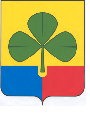 ЧЕЛЯБИНСКОЙ ОБЛАСТИШЕСТЬДЕСЯТ СЕДЬМОЕ ЗАСЕДАНИЕ ПЯТОГО СОЗЫВАРЕШЕНИЕот 25.03.2020 г.		                  с. Агаповка                                        № 535О внесении изменений в решение Собрания депутатов от 25.09.2019 №476 «Об утверждении Стратегии социально-экономического развития Агаповского муниципального района на период до 2035 года»В соответствии с  Федеральным законом от 06.10.2003 №131-ФЗ «Об общих принципах организации местного самоуправления в Российской Федерации», постановлением Законодательного собрания Челябинской области от 31.01.2019 №1748 «Об утверждении Стратегии социально-экономического развития Челябинской области на период до 2035 года», постановления администрации Агаповского муниципального района от 21.12.2018 №1730 «О порядке разработки, корректировки, мониторинга и контроля стратегии социально-экономического развития Агаповского муниципального района и плана мероприятий по реализации стратегии социально-экономического развития Агаповского муниципального района», распоряжения администрации Агаповского муниципального района от 21.02.2020 №64 «О внесение изменений в Стратегию социально-экономического развития Агаповского муниципального района до 2035 года», руководствуясь Уставом Агаповского муниципального района, Собрание депутатов Агаповского муниципального района РЕШАЕТ:Внести изменения в решение Собрания депутатов Агаповского муниципального района от 25.09.2019 № 476 «Об утверждении Стратегии социально-экономического развития Агаповского муниципального района на период до 2035 года»:п.30 п.п. 2 дополнить абзац в) следующего содержания:«в) развитие базовых отраслей экономики»П.30 п.п. 3 абзац  а) читать:«а) чистая вода: улучшение состояния водных объектов в целях обеспечения благоприятной среды обитания и комфортных условий для жизнедеятельности и воспроизводства населения Агаповского муниципального района, охраны природных ресурсов и их биологического разнообразия» В приложении 3 п.4,5,6,7 таблицы №1 изложить в следующей редакции: В приложении 3 п.5, 8, 13, 22, 25 таблицы №2 изложить в следующей редакции:В приложении 3 таблицу №2 дополнить пунктами следующего содержания:2. Собранию депутатов Агаповского муниципального района ежегодно осуществлять контроль реализации Стратегии социально-экономического развития Агаповского муниципального района на период до 2035 года в соответствии с законодательством.3. Настоящее решение вступает в силу со дня его официального опубликования и распространяется на правоотношения, возникшие с 1 января 2019 года.Глава Агаповского муниципального района                        Б.Н. ТайбергеновПредседатель Собрания депутатов Агаповского муниципального района                                         С.А. Ульянцев№ п/пПоказательЕд.из.Год реализации СтратегииГод реализации СтратегииГод реализации СтратегииГод реализации СтратегииГод реализации СтратегииГод реализации СтратегииГод реализации СтратегииГод реализации СтратегииГод реализации СтратегииГод реализации СтратегииГод реализации СтратегииГод реализации СтратегииГод реализации СтратегииГод реализации СтратегииГод реализации СтратегииГод реализации СтратегииГод реализации Стратегии№ п/пПоказательЕд.из.201920202021202220232024202520262027202820292030203120322033203420354Коэффициент рождаемости На 1000 чел.населения11,511,511,511,511,411,411,411,411,311,311,311,011,010,910,910,810,85Коэффициент смертности На 1000 чел. Населения12,0512,0111,9811,9611,9211,8911,8611,8311,8011,7711,7411,7111,6811,6511,6211,5911,566Коэффициент миграционного приростаНа 10 тыс.чел населения0,30,450,450,450,60,60,750,750,900,901,051,051,201,201,351,511,667Среднедушевые денежные доходы ( в месяц, в тек. ценах)Руб.28664.1429925,3731331,8733023,7935005,2236965,5238444,1439366,840311,641279,0842517,4643537,8846585,5349846,5253335,7856589,2660097,79№ п/пПоказатель Ед.измГоды реализации стратегииГоды реализации стратегииГоды реализации стратегииГоды реализации стратегииГоды реализации стратегииГоды реализации стратегииГоды реализации стратегииГоды реализации стратегииГоды реализации стратегииГоды реализации стратегииГоды реализации стратегииГоды реализации стратегииГоды реализации стратегииГоды реализации стратегииГоды реализации стратегииГоды реализации стратегииГоды реализации стратегии№ п/пПоказатель Ед.изм20192020202120222023202420252026202720282029203020312032203320342035Ι Основные направления развития человеческого капитала и социальной сферы Агаповского муниципального районаΙ Основные направления развития человеческого капитала и социальной сферы Агаповского муниципального районаΙ Основные направления развития человеческого капитала и социальной сферы Агаповского муниципального районаΙ Основные направления развития человеческого капитала и социальной сферы Агаповского муниципального районаΙ Основные направления развития человеческого капитала и социальной сферы Агаповского муниципального районаΙ Основные направления развития человеческого капитала и социальной сферы Агаповского муниципального районаΙ Основные направления развития человеческого капитала и социальной сферы Агаповского муниципального районаΙ Основные направления развития человеческого капитала и социальной сферы Агаповского муниципального районаΙ Основные направления развития человеческого капитала и социальной сферы Агаповского муниципального районаΙ Основные направления развития человеческого капитала и социальной сферы Агаповского муниципального районаΙ Основные направления развития человеческого капитала и социальной сферы Агаповского муниципального районаΙ Основные направления развития человеческого капитала и социальной сферы Агаповского муниципального районаΙ Основные направления развития человеческого капитала и социальной сферы Агаповского муниципального районаΙ Основные направления развития человеческого капитала и социальной сферы Агаповского муниципального районаΙ Основные направления развития человеческого капитала и социальной сферы Агаповского муниципального районаΙ Основные направления развития человеческого капитала и социальной сферы Агаповского муниципального районаΙ Основные направления развития человеческого капитала и социальной сферы Агаповского муниципального районаΙ Основные направления развития человеческого капитала и социальной сферы Агаповского муниципального районаΙ Основные направления развития человеческого капитала и социальной сферы Агаповского муниципального районаΙ Основные направления развития человеческого капитала и социальной сферы Агаповского муниципального района5Охват детей в возрасте от 5 до 18 лет программами дополнительного образования (удельный вес численности детей, получающих услуги дополнительного образования, в общей численности детей в возрасте от 5 до 18 лет) %70,974,075,576,577,578,580,080,080,080,080,080,080,080,080,080,080,08Смертность населения в трудоспособном возрасте На 100 тыс. населения198,4183,8167,8155,1154,2153,0152,5152,1151,9151,8151,7151,6151,4151,2151,0150,8150,613Ликвидация кадрового дефицитав здравоохранении%40,035,030,015,05,000000000000022Доля населения с денежными доходами ниже прожиточного минимума %6,86,86,86,86,86,86,86,86,86,86,86,86,86,86,86,86,825Количество молодых людей принимающих участие в форумах, фестивалях, конкурсах, соревнованиях различного уровнячеловек 26002700280029002950300030503100315032003250330033503400345035003550№ п/пПоказатель Ед.измГоды реализации стратегииГоды реализации стратегииГоды реализации стратегииГоды реализации стратегииГоды реализации стратегииГоды реализации стратегииГоды реализации стратегииГоды реализации стратегииГоды реализации стратегииГоды реализации стратегииГоды реализации стратегииГоды реализации стратегииГоды реализации стратегииГоды реализации стратегииГоды реализации стратегииГоды реализации стратегииГоды реализации стратегии№ п/пПоказатель Ед.изм20192020202120222023202420252026202720282029203020312032203320342035Ι Основные направления развития человеческого капитала и социальной сферы Агаповского муниципального районаΙ Основные направления развития человеческого капитала и социальной сферы Агаповского муниципального районаΙ Основные направления развития человеческого капитала и социальной сферы Агаповского муниципального районаΙ Основные направления развития человеческого капитала и социальной сферы Агаповского муниципального районаΙ Основные направления развития человеческого капитала и социальной сферы Агаповского муниципального районаΙ Основные направления развития человеческого капитала и социальной сферы Агаповского муниципального районаΙ Основные направления развития человеческого капитала и социальной сферы Агаповского муниципального районаΙ Основные направления развития человеческого капитала и социальной сферы Агаповского муниципального районаΙ Основные направления развития человеческого капитала и социальной сферы Агаповского муниципального районаΙ Основные направления развития человеческого капитала и социальной сферы Агаповского муниципального районаΙ Основные направления развития человеческого капитала и социальной сферы Агаповского муниципального районаΙ Основные направления развития человеческого капитала и социальной сферы Агаповского муниципального районаΙ Основные направления развития человеческого капитала и социальной сферы Агаповского муниципального районаΙ Основные направления развития человеческого капитала и социальной сферы Агаповского муниципального районаΙ Основные направления развития человеческого капитала и социальной сферы Агаповского муниципального районаΙ Основные направления развития человеческого капитала и социальной сферы Агаповского муниципального районаΙ Основные направления развития человеческого капитала и социальной сферы Агаповского муниципального районаΙ Основные направления развития человеческого капитала и социальной сферы Агаповского муниципального районаΙ Основные направления развития человеческого капитала и социальной сферы Агаповского муниципального районаΙ Основные направления развития человеческого капитала и социальной сферы Агаповского муниципального района28Количество субъектов информационного взаимодействия (органов государственной власти и органов местного самоуправления и  их подведомственных учреждений, сельских поселений), использующих стандарты безопасного информационного взаимодействия  шт.1313131313131313131313131313131313ΙΙ. Основные направления экономического развития Челябинской областиΙΙ. Основные направления экономического развития Челябинской областиΙΙ. Основные направления экономического развития Челябинской областиΙΙ. Основные направления экономического развития Челябинской областиΙΙ. Основные направления экономического развития Челябинской областиΙΙ. Основные направления экономического развития Челябинской областиΙΙ. Основные направления экономического развития Челябинской областиΙΙ. Основные направления экономического развития Челябинской областиΙΙ. Основные направления экономического развития Челябинской областиΙΙ. Основные направления экономического развития Челябинской областиΙΙ. Основные направления экономического развития Челябинской областиΙΙ. Основные направления экономического развития Челябинской областиΙΙ. Основные направления экономического развития Челябинской областиΙΙ. Основные направления экономического развития Челябинской областиΙΙ. Основные направления экономического развития Челябинской областиΙΙ. Основные направления экономического развития Челябинской областиΙΙ. Основные направления экономического развития Челябинской областиΙΙ. Основные направления экономического развития Челябинской областиΙΙ. Основные направления экономического развития Челябинской областиΙΙ. Основные направления экономического развития Челябинской области34Доля домохозяйств, имеющих широкополосный доступ к сети «Интернет», в общем числе домашних хозяйств%70,075,078,080,082,084,086,088,090,092,094,096,096,096,096,096,096,035Стоимостная доля закупаемого и (или) арендуемого органами исполнительной власти Челябинской области и органами местного самоуправления отечественного программного обеспечения%45,045,045,545,550,050,551,051,552,052,553,053,554,054,555,055,556,0ΙΙΙ. Основные направления пространственного развития Агаповского муниципального районаΙΙΙ. Основные направления пространственного развития Агаповского муниципального районаΙΙΙ. Основные направления пространственного развития Агаповского муниципального районаΙΙΙ. Основные направления пространственного развития Агаповского муниципального районаΙΙΙ. Основные направления пространственного развития Агаповского муниципального районаΙΙΙ. Основные направления пространственного развития Агаповского муниципального районаΙΙΙ. Основные направления пространственного развития Агаповского муниципального районаΙΙΙ. Основные направления пространственного развития Агаповского муниципального районаΙΙΙ. Основные направления пространственного развития Агаповского муниципального районаΙΙΙ. Основные направления пространственного развития Агаповского муниципального районаΙΙΙ. Основные направления пространственного развития Агаповского муниципального районаΙΙΙ. Основные направления пространственного развития Агаповского муниципального районаΙΙΙ. Основные направления пространственного развития Агаповского муниципального районаΙΙΙ. Основные направления пространственного развития Агаповского муниципального районаΙΙΙ. Основные направления пространственного развития Агаповского муниципального районаΙΙΙ. Основные направления пространственного развития Агаповского муниципального районаΙΙΙ. Основные направления пространственного развития Агаповского муниципального районаΙΙΙ. Основные направления пространственного развития Агаповского муниципального районаΙΙΙ. Основные направления пространственного развития Агаповского муниципального районаΙΙΙ. Основные направления пространственного развития Агаповского муниципального района38Доля городских округов и муниципальных районов Челябинской области, на территории которых реализуются мероприятия «Умный город»%0000005,05,05,07,07,010,010,010,015,020,025,039Доля населенных пунктов с населением от 250 человек, в которых обеспечена мобильная связь и широкополосный доступ к сети «Интернет»%90,090,090,090,090,090,090,091,091,092,092,093,093,094,094,095,095,0